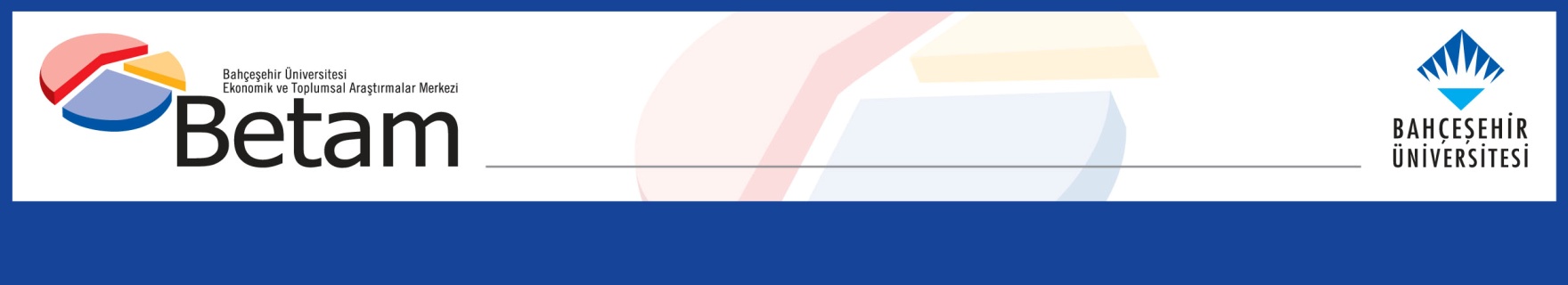 	İŞSİZLİKTE PATLAMA: İŞSİZ SAYISI 4 MİLYONU AŞTISeyfettin Gürsel*, Gökçe Uysal Kolaşın  ve Yazgı Genç ***Yönetici Özeti Mevsim etkilerinden arındırılmış işgücü verilerine göre tarım dışı işsizlik oranı Aralık 2018 döneminde 0,7 yüzde puan artarak yüzde 14,9 olarak gerçekleşmiştir. Bu dönemde sanayi ve inşaat sektörlerinde istihdam kayıpları yaşanmış, hizmetlerdeki istihdam artışı yavaşlamıştır. Tarım dışı işgücünün bu dönemde azalmış olmasına rağmen yaşanan tarım dışı işsizlik oranı 0,7 yüzde puan artmış, toplam işsiz sayısı 4 milyonu aşmıştır. Yıllık olarak da tarım dışı istihdamda azalma kaydedilmiştir. Tarım dışı işsizlikte son iki dönemde 1 yüzde puanın üzerine çıkan artış, 2008-09 krizi ve 15 Temmuz dönemindeki artışlara paraleldir. Tarım dışı işsiz sayısı 4 milyonun üzerindeMevsim etkilerinden arındırılmış verilere göre Aralık 2018 döneminde Kasım 2018 dönemiyle kıyaslandığında tarım dışı işgücü 62 bin azalarak 27 milyon 121 bine gerilerken, tarım dışı istihdam 243 bin azalarak 23 milyon 80 bin kişi olarak kaydedilmiştir (Şekil 1,Tablo 1). Bu gelişmeler sonucunda tarım dışı işsiz sayısı 181 bin kişi artarak 4 milyon 41 bine yükselmiş, tarım dışı işsizlik oranı ise yüzde 14,9’a yükselmiştir. Bu dönemde tarım dışı işgücünün azaldığı da görülmektedir. Tarım dışı işsizliğin buna rağmen 0,7 yüzde puan artmış olması işgücü piyasasın çok zor durumda olduğunun bir işaretidir. Aralık 2018 döneminin Kasım, Aralık ve Ocak aylarının ortalaması olduğunu, dolayısıyla 2019 yılının başlarını da yansıttığını hatırlatalım. Arka arkaya iki dönemdeki işsizlik artışları 1,3 yüzde puana erişmiştir. Tarım dışı işsizlikteki bu hızlı artış 2008-2009 kriz döneminde ve 15 Temmuz 2016’yı takip eden dönemdeki artışa paraleldir. Şekil 1 Mevsim etkilerinden arındırılmış tarım dışı işgücü, istihdam ve işsizlik oranı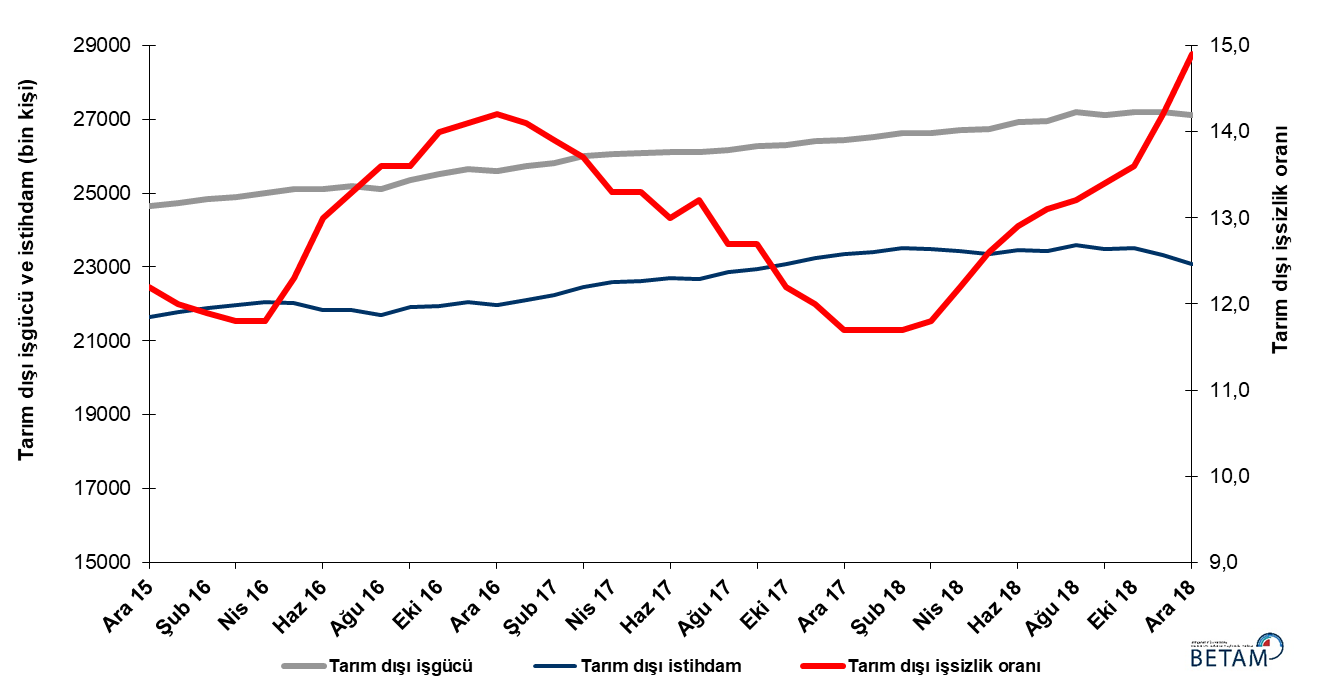 Kaynak: TÜİK, BetamOcak 2018 döneminde işsizliğin artmasını bekliyoruzBetam tahmin modeli, mevsim etkilerinden arındırılmış tarım dışı işsizliğin 0,2 yüzde puan artışla Aralık 2018 döneminde yüzde 14,3’e yükseleceğini tahmin etmişti. Tüik yüzde 14,1 olan Kasım 2018 tarım dışı işsizlik oranını yüzde 14,2’ye revize etmiştir. Tarım dışı işsizlik oranı 0,7 puan artarak Aralık 2018 döneminde 14,9 olarak gözlemlenmiştir. Betam tahmin modeli Ocak 2018 döneminde mevsim etkilerinden arındırılmış tarım dışı işsizlik oranının 0,4 yüzde puan artarak yüzde 15,3 seviyesine ulaşacağını öngörmektedir. Tahmin modelinin ayrıntılarına Betam internet sitesinden ulaşılabilir. Tahmin modelinde kullanılan Kariyer.net verilerinden ilan başına başvuru sayısı Şekil 3'de gösterilmektedir. Kariyer.net'in verileri Betam tahmin modelinin girdilerinden biri olmakla birlikte tek etken değildir. Tahminde kullanılan ekonometrik modelde İŞKUR verileri, reel kesim güven endeksi, kapasite kullanım oranı gibi farklı birçok değişken kullanılmaktadır. Şekil 2 Mevsim etkilerinden arındırılmış tarım dışı işsizlik oranı ve ilan başına başvuru sayısı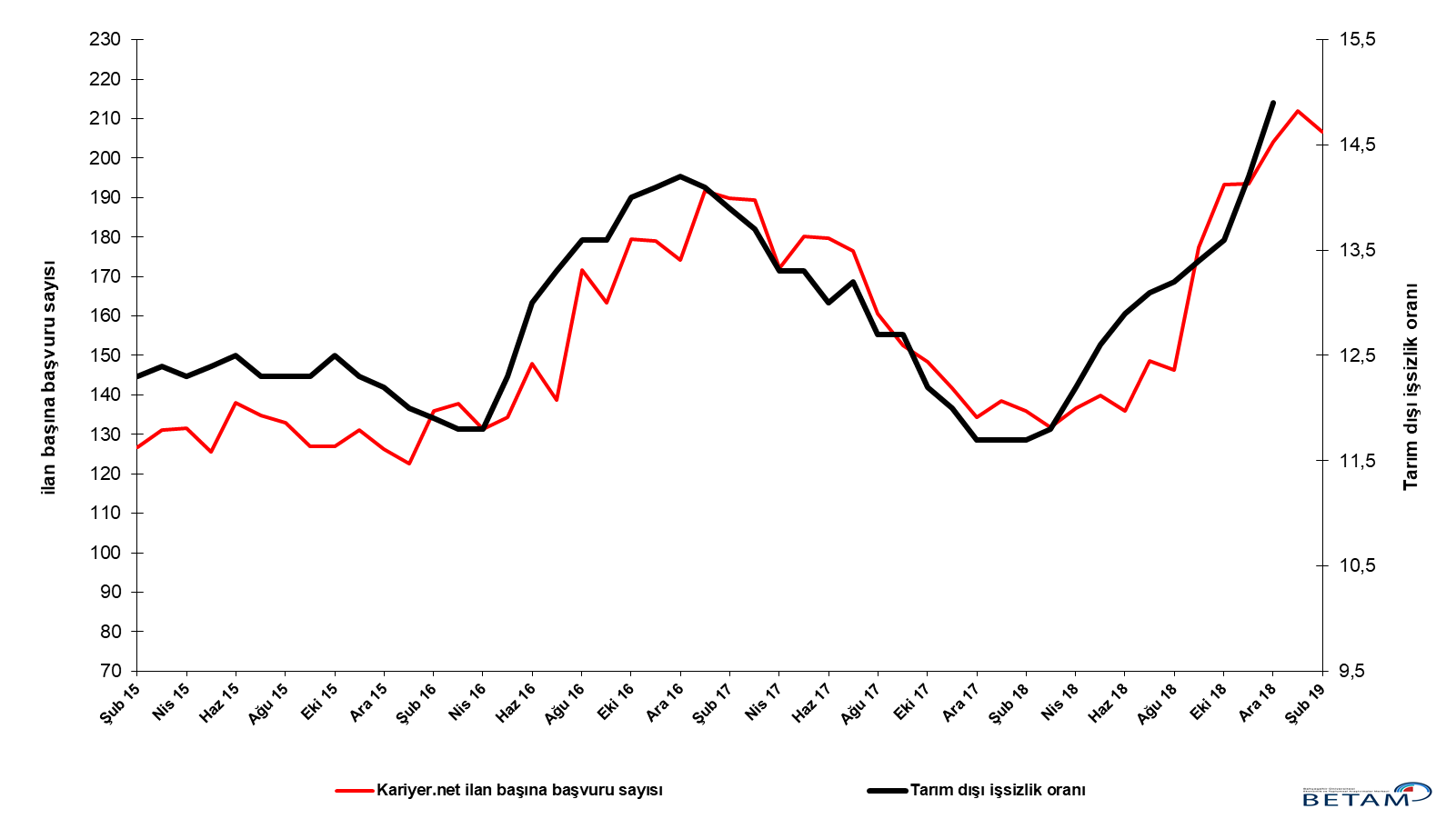 Kaynak: Kariyer.net, TÜİK, BetamSanayide güçlü istihdam kaybı Mevsimsellikten arındırılmış sektörel istihdam verilerine göre Aralık 2018 döneminde Kasım 2018 dönemine kıyasla hizmetler hariç tüm sektörlerde istihdam belirgin bir şekilde azalmıştır (Şekil 3,Tablo 2). Bu dönemde hizmetlerde 16 binle sınırlı bir istihdam artışı yaşanmıştır. Diğer taraftan,  sanayi istihdamı 182 bin azalırken, tarım ve inşaat sektörlerindeki istihdam kayıpları 54 bin ve 77 bin olmuştur. Sanayideki 182 binlik istihdam kaybı Ocak 2009’daki 165 binlik azalıştan bu yana en sert istihdam kaybıdır (Tablo 2). Sanayide son dört dönemdir istihdam kayıpları 256 bine erişmiştir. İnşatta ise son bir yılda 500 binlik istihdam kaybı oluşmuştur.Şekil 3 Sektörlerin istihdam değişimi (bin kişi) 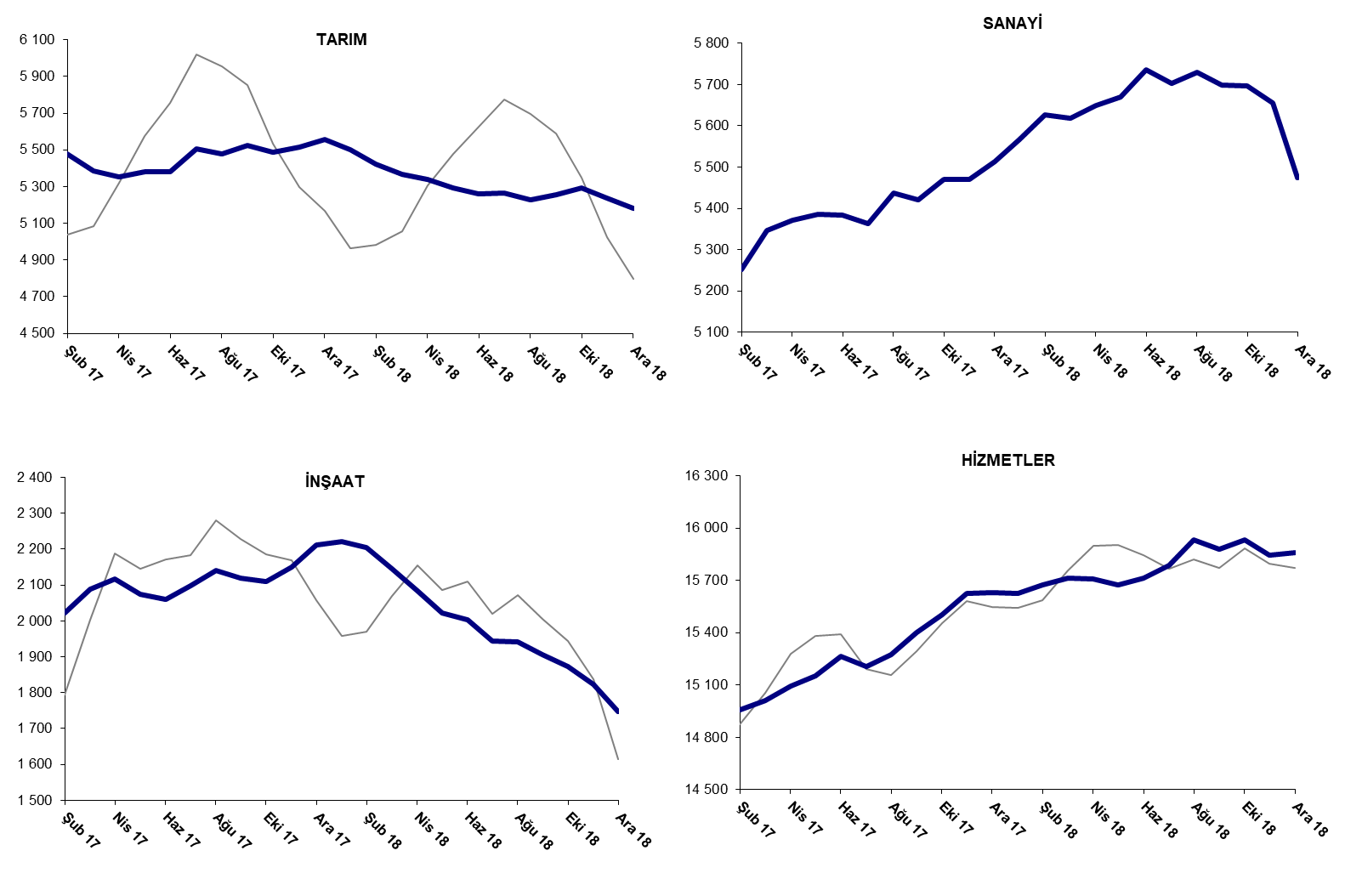              Kaynak: TUİK, BetamTarım dışı istihdam yıllık olarak da düştüAralık 2018 döneminde bir önceki yılın aynı dönemine kıyasla mevsim etkilerinden arındırılmamış tarım dışı işgücü 725 bin (yüzde 2,8) artmış, tarım dışı istihdam 258 bin (yüzde 1,1) azalmıştır (Şekil 4). Yıllık işgücü artışı normal eğiliminde devam etmiştir. Buna karşın tarım dışı istihdam yıllık olarak da gerilemiştir. Bu gelişmelerin sonucunda tarım dışı işsiz sayısı da 983 bin kişi artarak 4 milyon 225 bine yükselmiştir. Şekil 4 Tarım dışı işgücü, istihdam ve işsiz sayısında yıllık değişimler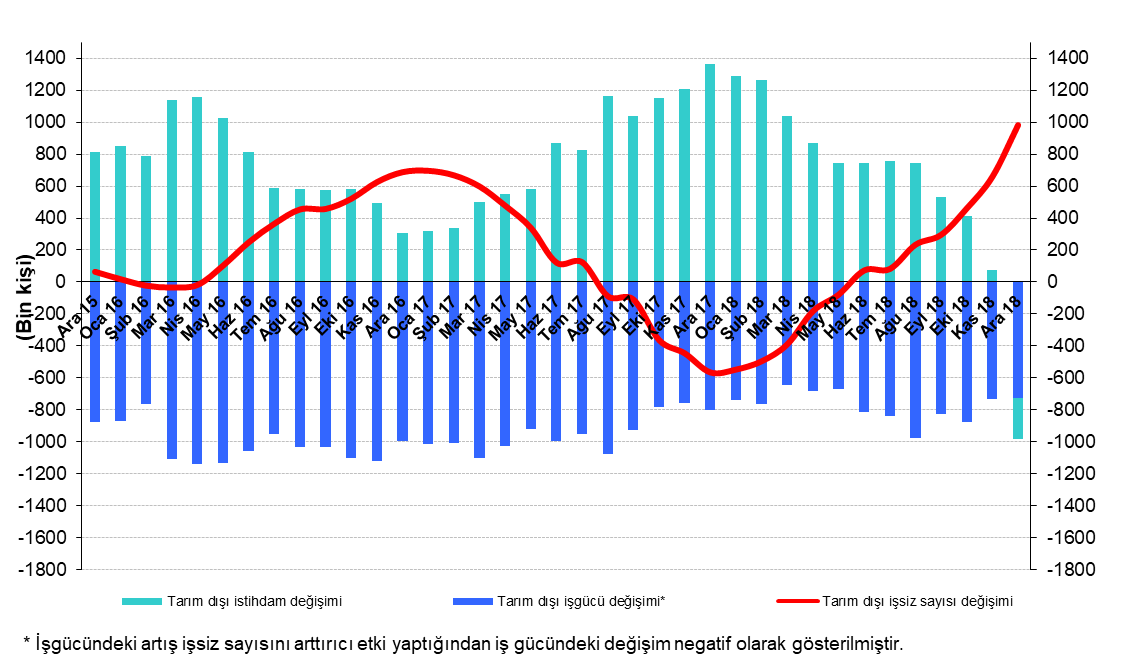 Kaynak: TÜİK, BetamErkeklerde ve kadınlarda işsizlik artışı Şekil 5’te mevsim etkilerinden arındırılmış kadın ve erkek tarım dışı işsizlik oranları verilmektedir. Aralık 2018 döneminde kadınların tarım dışı işsizlik oranı Kasım 2018’e kıyasla 0,9 yüzde puan artarak yüzde 18,9 erkeklerin işsizlik oranı ise 0,8 yüzde puan artarak yüzde 13,1 olmuştur. Erkeklerdeki işsizlik oranının artmasının ardında istihdam kayıpları yatmaktadır. Aralık 2018 döneminde Kasım 2018 dönemine kıyasla 125 bin gerileme kaydedilmiştir (Tablo 3). Kadınların işsizlik oranlarının artması ise işgücündeki artışın etkisi görülmektedir. Kasım 2018’de 16 bin azalan kadın işgücü, Aralık 2018’de 84 bin artmıştır. Tarım dışı işsizlik oranlarındaki toplumsal cinsiyet farkı Ekim 2018 döneminde 5,7 yüzde puan iken Aralık 2018 döneminde 5,9 yüzde puana yükselmiştir. Şekil 5: Mevsim etkilerinden arındırılmış kadın ve erkek tarım dışı işsizlik oranları (%)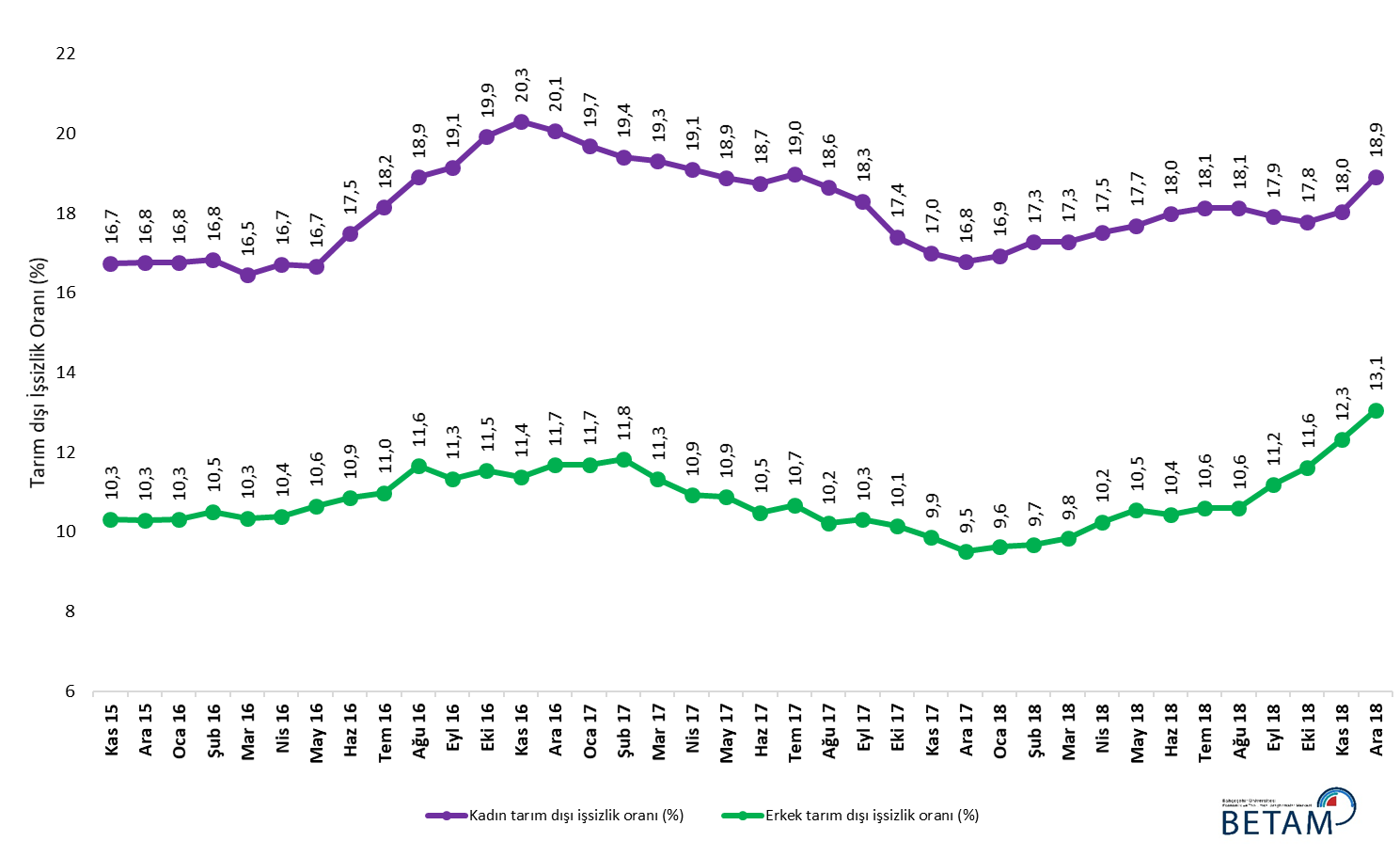 Kaynak: TÜİK, BetamTablo 1 Mevsim etkilerinden arındırılmış tarım dışı işgücü göstergeleri (bin kişi) *Kaynak: TÜİK, BetamTablo 2 Mevsim etkilerinden arındırılmış sektörel istihdam (bin kişi) *Kaynak: TÜİK, BetamTablo 3: Mevsim etkilerinden arındırılmış kadın ve erkek tarım dışı işgücü göstergeleri (bin kişi) Kaynak: TÜİK, Betamİşgücüİstihdamİşsizlikİşsizlik OranıAylık değişimlerAylık değişimlerAylık değişimlerKasım 152455921538302112,3%İşgücüİstihdamİşsizlikAralık 152464721640300712,2%88102-14Ocak 162474121772296912,0%94132-38Şubat 162485021893295711,9%109121-12Mart 162489621958293811,8%4665-19Nisan 162500722056295111,8%1119813Mayıs 162512022030309012,3%113-26139Haziran 162510221839326313,0%-17-191174Temmuz 162518121832334913,3%79-786Ağustos 162512321706341713,6%-58-12668Eylül 162535521907344813,6%23320132Ekim 162550621935357114,0%15028122Kasım 162565722039361814,1%15110447Aralık 162560121966363514,2%-55-7318Ocak 172572422097362714,1%123131-8Şubat 172581622228358813,9%92131-39Mart 172600922446356313,7%193218-25Nisan 172604822584346413,3%39138-99Mayıs 172608522616346913,3%37325Haziran 172610022707339313,0%1591-76Temmuz 172611222665344713,2%12-4254Ağustos 172617522851332412,7%64186-122Eylül 172627822941333712,7%1039013Ekim 172629023083320712,2%12142-130Kasım 172641423244317012,0%123161-38Aralık 172645123356309511,7%37112-75Ocak 182651323411310211,7%62557Şubat 182661823504311411,7%1059312Mart 182661623475314111,8%-3-2926Nisan 182670023443325712,2%85-32117Mayıs 182673123363336812,6%31-80111Haziran 182692823454347412,9%19791106Temmuz 182696423432353213,1%37-2259Ağustos 182719623606359013,2%23217458Eylül 182711723483363413,4%-79-12344Ekim 182720023501369913,6%841866Kasım 182718323323386014,2%-17-178161Aralık 182712123080404114,9%-62-243181TarımSanayiİnşaatHizmetlerAylık değişimlerAylık değişimlerAylık değişimlerAylık değişimlerKasım 1553825353198814197TarımSanayiİnşaatHizmetlerAralık 155410531120011432828-4213131Ocak 1653755300200314470-35-112142Şubat 1653305276199614621-45-24-7151Mart 165389529520191464359192322Nisan 1653705381203114644-1986121Mayıs 1653285386205414589-42523-55Haziran 1651855330195214556-143-56-102-33Temmuz 165214525419541462429-76268Ağustos 165280522419181456466-30-36-60Eylül 1653355260202814619553611055Ekim 1652685282199414659-6722-3440Kasım 16527953161997147261134367Aralık 165313526519711473134-51-265Ocak 17543952741970148521269-1121Şubat 175479525120221495640-2352104Mart 1753875346208815013-92956657Nisan 1753515372211715095-36262982Mayıs 17538053862075151542914-4259Haziran 17538353832061152633-3-14109Temmuz 1755075363209715204124-2036-59Ağustos 1754765437214115273-31744469Eylül 175523542121201540047-16-21127Ekim 1754865470211015503-3749-10103Kasım 175513547021491562427039121Aralık 17555755142211156314444627Ocak 1855015567222115623-565310-8Şubat 1854245627220515672-7760-1649Mart 1853655618214515711-59-9-6039Nisan 1853415650208315710-2432-62-1Mayıs 1852915669202115673-5019-62-37Haziran 1852595737200415713-3268-1740Temmuz 18526357031944157854-34-6072Ağustos 1852265730194115934-3727-3149Eylül 185257569819051587931-32-36-55Ekim 185291569618731593134-2-3252Kasım 1852365656182415843-55-40-49-88Aralık 1851825474174715859-54-182-7716Kadın İşgücüKadın İstihdam Kadın İşsizErkek İşgücü Erkek İstihdam Erkek İşsizKasım 1568795727115217631158121820Aralık 1569595793116617684158631821Ocak 1670095834117417724158981826Şubat 1670485862118617773159051867Mart 1670635901116217817159751842Nisan 1671485953119517852159981854Mayıs 1671805984119617914160061908Haziran 1672635993127017824158901935Temmuz 1672775956132117912159461967Ağustos 1673165933138217966158732092Eylül 1673815968141318032159882044Ekim 1674325952148018094160072087Kasım 1674635947151618151160852066Aralık 1674485953149518178160562122Ocak 1774485982146518249161172132Şubat 1775136055145918271161122158Mart 1776186147147118317162422075Nisan 1776056153145218358163542004Mayıs 1776576211144518386163862000Haziran 1776716233143818419164881931Temmuz 1776876228145918448164791969Ağustos 1777216282143918490166001889Eylül 1777716349142218519166091910Ekim 1777826428135418539166601879Kasım 1778316500133118574167401834Aralık 1778776556132218615168471768Ocak 1879206579134118626168321794Şubat 1879566583137418667168621804Mart 1879536578137518692168541838Nisan 1879906590140018721168041917Mayıs 1880276608141918745167691976Haziran 1880756623145218779168201959Temmuz 1880936626146818800168071992Ağustos 1882016714148618832168371995Eylül 1881716707146418848167402107Ekim 1882636793146918876166832193Kasım 1882466760148718894165672327Aralık 1883316755157618910164422469